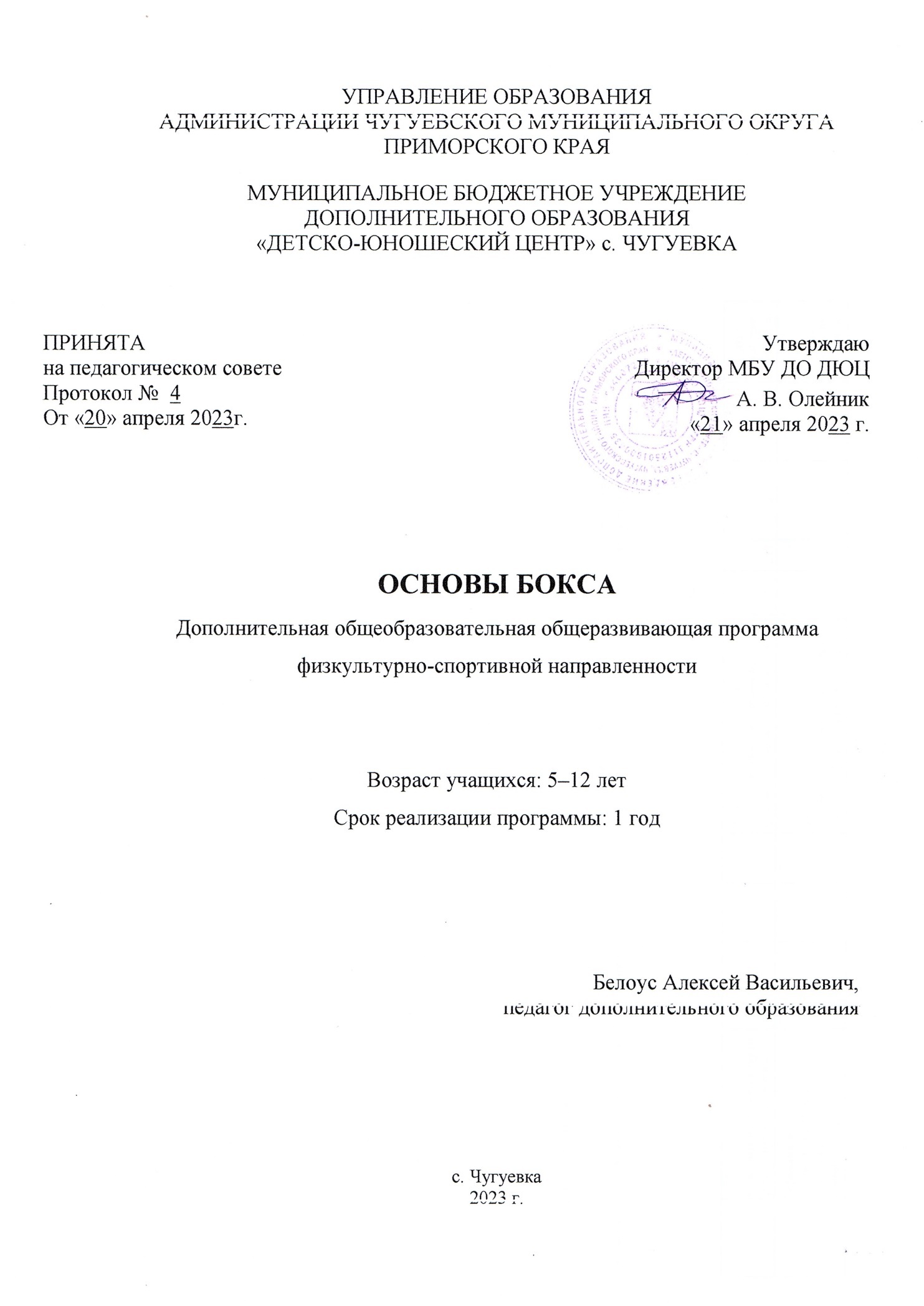 Раздел № 1. ОСНОВНЫЕ ХАРАКТЕРИСТИКИ ПРОГРАММЫ1.1 Пояснительная записка  Актуальность данной программы определяется ее острой востребованностью в современных условиях, необходимостью подготовки подрастающего поколения к будущей военной и профессиональной деятельности.Бокс – один из самых популярных олимпийских видов спорта, является одним из направлений физической подготовки подрастающего поколения.            Отличительные особенности данной программы от существующих образовательных программ заключаются в том, что в данную программу внедрена модель соревнований по боксу, в которой исключаются удары по голове спортсменов, а больше внимания уделяется общефизической подготовке, специальным упражнениям самозащиты на основе бокса.            Направленность -   физкультурно-спортивная. Уровень реализации программы: стартовый Возраст обучающихся по данной программе: 5–12 лет. Набор детей производится по заявлению родителей и допуску врача. В группы принимаются все желающие заниматься боксом и не имеющие медицинских противопоказаний. При реализации программы проводятся мероприятия по предупреждению травм, соблюдаются меры безопасности.Размеры и состояние оборудования мест занятий должно соответствовать требованиям правил соревнований и техники безопасности.Срок реализации данной программы - 1 год        Форма обучения по программе – очная, групповая, подгрупповая, индивидуальная. Основная форма обучения – групповая. «Допускается сочетание различных форм получения образования …» (Закон № 273-ФЗ, гл. 2, ст. 17, п. 4) - дистанционная, групповая или индивидуально-групповая, индивидуальная. В физкультурном отделении возможна организация образовательного процесса в соответствии с индивидуальными учебными планами.Объём программы – 108 часов Сроки реализации программы – 1 год  Режим занятий.  Занятия проводятся 3 раза в неделю по 1 академическому часу. 1.2 Цель и задачи программыЦель программы – овладение обучающимися основами технико-тактических приемов в боксе посредством занятий и соревнований.       Задачи: Воспитательные: воспитание потребности в самостоятельных занятиях физическими упражнениями; воспитание нравственных и волевых качеств характера (смелость, настойчивость, упорство, терпение, воля и др.);воспитание позитивных межличностных отношений в коллективе, уважение к сопернику (поддержка, взаимовыручка, уважение, толерантность и др.).Развивающие:гармоничное физическое развитие школьников; воспитание и развитие двигательных способностей (быстроты, ловкости, силы и выносливости, координации движений;повышение работоспособности, укрепление здоровья занимающихся и профилактика различных заболеваний.Обучающие:обучение жизненно важным двигательным умениям и навыкам; овладение основами технических элементов и тактических приемов в боксе, приобретение необходимых знаний в области физической культуры, по истории развития бокса в России и за рубежом, по вопросам техники и тактики бокса;изучение правил игры бокса и порядок проведения соревнований.1.3 Содержание программы                                                         Учебный план Содержание учебного плана1 Теория 1.1 Вводное занятие, история возникновения и развития бокса Знакомство с программой. Лекция о зарождении и истории бокса. Бокс в России.1.2 Правила т/б на занятиях в спортивном зале, инвентарь и оборудование Беседа о технике безопасности. Перечень необходимого оборудования и инвентаря для занятий боксом.1.3 Влияние физических упражнений на развитие организма. Гигиена и самоконтроль. Благотворное влияние физических упражнений на работоспособность организма и его здоровье. Развитие силы, быстроты, выносливости, гибкости, скоростно-силовых качеств и ловкости посредством физических упражнений. Понятие о гигиене и санитарии. Уход за телом. Гигиенические требования к одежде и обуви. Гигиена спортивных сооружений. Сущность самоконтроля и его роль в занятиях спортом. Дневник самоконтроля, его формы и содержание.1.4 Правила и организация соревнований по боксу 2 Общая физическая подготовка 2.1.Общеразвивающие упражнения - для мышц рук и плечевого пояса, - без предметов индивидуальные и в парах, - с набивными мячами, с гимнастическими палками; - для мышц туловища, повороты, вращения, наклоны в различных направлениях и положениях;- упражнения со скакалками, у гимнастической стенки и т.д.- для мышц ног, - упражнения без предметов индивидуально и в парах,- приседания, подскоки, ходьба, бег, прыжки.2.2 Легкоатлетические упражнения- бег с ускорениями до 10 метров, низкий старт, стартовый разбег,- повторный бег 3 по 10 м, 3 по 20 м;- переменный бег;- прыжки в высоту, в длину с места и с разбега;- метание теннисного мяча с места, на дальность и в цель.2.3. Акробатика, упражнения на координацию- акробатические упражнения: кувырки, стойка на лопатках, мост;- прыжки в высоту с разбега, прыжки в длину;- махи ногами с опорой и без неё в различных направлениях;- упражнения на гимнастических снарядах, висы, упоры, лазание по канату, ходьба по бревну, скамейке и т.д.- упражнения на расслабление мышц, встряхивание рук и ног в различных- исходных положениях (стоя, сидя, лежа, в висе, в стойке на руках).2.4 Подвижные игры и спортивные игры Подвижные игры на внимание, сообразительность, координацию:- «невод» ,«подвижная цель», «эстафеты с бегом», «эстафеты с прыжками», «перестрелка», «борьба за мяч», «пятнашки»;-  футбол; баскетбол.3 Специальная физическая подготовка 3.1 Специальная разминка боксера - бег в колонну по одному с постоянно меняющимся зрительным сигналом, выполняяопределённое задание: ускорение, остановка, изменение направления и способа передвижения, имитация передачи и т.д.;- ускорение и смена темпа при различных передвижениях в боевой стойке- эстафеты- передвижение по-пластунски, в упоре руками;- специальная акробатика на матах.- бег с остановками и с резким изменением направления;- челночный бег (лицом вперёд, спиной, боком);- упражнения для воспитания скоростно-силовых качеств: одиночные и серийные прыжки, толчком одной и двух ног (правая, левая), с доставанием подвешенныхпредметов (сетки, щитов, кольца), выпрыгивания из и.п., стоя толчковой ногой на опоре50-60 см, спрыгивание с возвышения 40-60 см с последующим прыжком через планку(прыжки в глубину с последующим выпрыгиванием вверх), установленную в доступном месте;-  прыжки с места вперёд-вверх, назад - вверх, вправо - вверх, влево - вверх,отталкиваясь одной и двумя ногами, то же, но с преодолением препятствиями;- упражнения с отягощениями.-  упражнения с набивными мячами (2-5 кг.) передачи различными способами одной идвумя руками с места и в прыжке (10-20 раз), ходьба в полуприседе с набивными мячами(10-30 метров).3.2. Отработка техники приемов бокса - положение кулака при нанесении ударов: давление на мешок или настенную подушку ударной частью кулака; давление ладонью одной руки на головки пястных костей другой руки; нанесение ударов по настенной подушке, мешку или «лапам»;-  боевая стойка: усвоение рационального положения ног, туловища и рук; изучение всех положений стойки; перемещение веса тела в боевой стойке с ноги на ногу; повороты в боевой стойке с сохранением равновесия; свободное передвижение по рингу в боевой стойке;-  передвижения: перемещение по рингу может осуществляться либо шагами (обычный, приставной), либо скачками (толчком одной или двумя ногами).3.3. Тактика боя - подготовительные действия осуществляются при помощи большой маневренности, атаками и контратаками одним, двумя и сериями ударов, защитами и т.д.- наступательные действия находят свое выражение в атаках и контратаках. Контратаки, в свою очередь, могут быть встречными, ответными и повторными на контратаку противника.- оборонительные действия применяют для того, чтобы бдительность противника, который приобретает уверенность и вместе неосторожность.К оборонительным действиям относятся и контрудары последующего развития наступления. Атакуемый принимает глухую защиту, внимательно следит за действиями противника и в момент его раскрытия наносит один или два сильных удара в открытые места.Оборонительные действия разделяют на непреднамеренные и преднамеренные. Главная задача тактической подготовки боксера заключается в выработке умения правильного планирования боя и реализации плана.3.4. Учебно-тренировочные бои - спортивные бои с отработкой изученных технических и тактических приемов;- бои в облегченных условиях, по упрощенным правилам;- разбор и обсуждение боев.4. Участие в соревнованиях -  соревнования по боксу, товарищеские встречи.5. Контрольные тесты - тестирование по определению развития физических качеств (силы, быстроты, координации, выносливости, гибкости, скоростно-силовых качеств);- тестовые упражнения по усвоению технических приемов бокса.                                     1.4 Планируемые результаты  Личностные:- оценивать поступки людей с точки зрения общепринятых норм и ценностей, оценивать поступки как хорошие ,так и плохие-  уметь выражать свои эмоции- понимать эмоции других людей, сочувствовать, сопереживать;-  определять и высказывать под руководством учителя самые простые и общиедля всех людей правила поведения при сотрудничестве (этические нормы);  Метапредметные:-  проговаривать последовательность действий во время занятий- определять и формулировать цель деятельности на занятиях с помощьюучителя.-  учиться совместно с педагогом и другими учениками давать оценкудеятельности класса на занятиях- уметь организовывать режим дня, утренняя зарядка, оздоровительныемероприятия, подвижные игры и т.д.-  умение оформлять свои мысли в устной форме;- учиться работать в паре, группе; выполнять различные ролиПредметные:К концу периода обучения, занимающиеся должны:овладеть основами технических и тактических приемов в боксе;должны демонстрировать в бою и в специальных упражнениях владение ударной техникой и защитными действиями;должны показывать оптимальные результаты в тестировании двигательных способностей, соответствующие их возрастным нормамРАЗДЕЛ № 2. ОРГАНИЗАЦИОННО-ПЕДАГОГИЧЕСКИЕ УСЛОВИЯ2.1 Условия реализации программыМатериально-техническое обеспечение:        Для реализации программы необходимо помещение, оборудованное столами и стульями по количеству участников группы (15 чел.), класс, оборудованный мультимедийным проектором, спортивный зал.Необходимое боксерское снаряжение, оборудование и спортивный инвентарь: - ринг – 1 шт. - мешки боксерские – 4 шт. - мячи мецинбол 1 кг (3 шт.), 3 кг (1 шт.)., 4 кг.(3 шт.) - гантели 200 гр. – 5 пар - гимнастические скамейки – 4 шт.2. Рекомендуемый перечень личного оборудования учащихся: - шорты, - майки, - шлем, - капа, - бинты, - перчатки, бандаж – защита паха (мальчики), грудь (девочки).         Материально-техническое обеспечение: отдельное, хорошо проветриваемое, светлое помещение (спортивный зал) безопасная оборудованная площадка для занятий вне помещения, раздевалки.2. Учебно-методическое и информационное обеспечение:- нормативно-правовая база Дополнительная общеразвивающая программа «БОКС»  составлена на основе документов:-  Федеральный закон от 29 декабря 2012 г. № 2073-ФЗ «Об образовании в РФ»;-  Приказ Министерства просвещения Российской Федерации от 27 июля 2022 г. № 629 «Об утверждении Порядка организации и осуществления образовательной деятельности по дополнительным общеобразовательным программам».- Распоряжение Правительства РФ от 31 марта 2022 г. № 678-р «Концепции развития дополнительного образования детей до 2030 года»;- Методические рекомендации по проектированию дополнительных общеразвивающих  программ (включая разноуровневые программы) (письмо Министерства образования и науки РФ от 18 ноября 2015 г. № 09–3242 «О направлении информации»- Постановление Главного государственного санитарного врача РФ от 28 сентября 2020 г. № 28 «Об утверждении Санитарных правил СП 2.4.3648–20 «Санитарно-эпидемиологические требования к организации воспитания и обучения, отдыха и оздоровления детей  и молодежи»;- аудио, видео, информационное обеспечение наглядный и дидактический материал:- фотографии, плакаты, таблицы, схемы по темам программы,           - обучающие видео материалы и презентации по технике обучения боксу;- видео материалы боев знаменитых боксеров Учебные кинофильмы
1. Железный Тайсон. Разбор боя, методика подготовки к поединку. Тренировка Тайсона А. .
2. Чемпион за 7 месяцев. Р. .
3. Величайшие бои Мухаммеда Али (18). А., хор., .
4. Трилогия Али-Нортона, Али против Фрезера. Али против Формена. А., хор., 3 ч.
5. Век русского бокса. (Королев, Лагутин, Попенченко и др.) Уник. коллекц. док.ф. Р., хор., 2ч 40м.  интернет-источники:1. www.admin.tomsk.ru/pages/admin_subdiv_udmfks 2. www.depms.ru/ 3. www.minsport.gov.ru/ 4. boxing-fbr.ru/ Список литературы 1. Акопян А.О., Калмыков Е.В. Бокс: Примерная программа спортивной подготовки для детско-юношеских спортивных школ, специализированных детско-юношеских школ олимпийского резерва. – М.: Советский спорт, 2007. 2. Бокс. Правила соревнований. - М.: Федерация бокса России, 2004.3. Бокс: Учебник для институтов физической культуры / Под общ. ред. И.П. Дегтярева. - М.: ФиС, 1979. 4. Булычев А.И. Учебник по боксу. - М.: ФиС, 1965. 5. Филимонов В.И. Бокс. Педагогические основы обучения и совершенствования. М.: ИНСАН, 2001.6. Ширяев А.Г. Бокс учителю и ученику. Изд. 2-е перераб. и доп. – СПб.: Шатон, 2002. 7. Щитов В. Бокс для начинающих. - М.: ФАИР-ПРЕСС, 2001. 8. Рой Джонс. Лучшие бои. А., хор., 8ч .
9. Холифилд. Бои с Бауи, Холмсом, Купером. Р., хор., 3 2.2 Оценочные материалы и формы аттестацииФормы аттестации:       Для определения результатов и качества освоения образовательной программы нужна система отслеживания, то есть четкий педагогический контроль  за уровнем знаний, умений и навыков детей. С этой целью вводится трехуровневая система контроля за развитием обучающихся. Результаты отслеживаются путем: - 	определения стартового уровня физического развития детей. Форма проведение – сдача контрольных нормативов;- 	промежуточной аттестации обучающихся (проводится в середине обучения). Форма проведения – сдача контрольных нормативов, контрольные тесты;- 	итоговой аттестации (проводится в конце завершающего периода обучения, как результат освоения учащимися программы в целом).         Формы отслеживания и фиксации образовательных результатов.                                           Педагогический контроль осуществляется в традиционных формах: сдача контрольных нормативов, тестирование. Определена единая оценочная шкала. Двухуровневая оценка образовательных результатов: «хорошо»; «удовлетворительно». Результаты обученности учащихся фиксируются в журнале учета групповых занятий и протоколах сдачи контрольных нормативов.        Система педагогического контроля и оценки результатов дает возможность проследить развитие каждого ребенка, определить степень освоения программы и внести своевременно коррективы.        Учащиеся, занимающиеся в отделении физкультурно – спортивной направленности дополнительного образования, должны иметь приросты показателей физической подготовленности после окончания учебного года и показывать результаты не ниже среднего уровня их развития.        Формы отслеживания и фиксации результатов реализации программы:Аналитический материал, видеозапись, грамота, диплом, материал тестирования, протокол соревнований, фото, видеозапись боев, отзывы детей и родителей.      Формы предъявления и демонстрации образовательных результатов:аналитический материал по итогам проведения диагностики, диагностическая карта, открытое занятие, соревнования. Контрольные нормативыУчащиеся осваивают программу и сдают нормативы по общей физической подготовке, спортивной и технической подготовке. Основные способы и формы работы с учащимися индивидуальные и также групповые, практические и теоретические. Занятия проводятся в спортивном зале и на улице. Фронтальная – наиболее часто используется в вводной и заключительной части при выполнении несложных двигательных действий. В этом случае преподаватель имеет возможность контролировать действия всех занимающихся.Поточная – при поточном способе занимающиеся, выполняют упражнения поочередно, применяется, когда необходимо обеспечить контроль за действиями каждого из них. Групповая – каждая группа выполняет отдельные задания; педагог одновременно осуществляет контроль за деятельностью всех групп, находясь при этом с группой, получившей самое сложное задание.Индивидуальная – применяется в целях устранения имеющихся недостатков или для углубленного освоения учебного материала.«Круговая тренировка» - один из наиболее эффективных способов организации деятельности юных спортсменов на занятиях, обеспечивающих высокую общую и моторную плотность. В «круговую тренировку» могут включаться упражнения, направленные на развитие специальных умений и навыков.  2.3 Методические материалы        Обучение детей по данной дополнительной образовательной программе основано на следующих методических принципах:- единая педагогическая система, обеспечивающая преемственность задач, средств, методов организации образовательного процесса;- поступательное увеличение интенсивности учебно-тренировочных нагрузок.        Обучение как специально организованный процесс педагогом строится в соответствии с дидактическими принципами. К основным принципам обучения и тренировки относятся принцип воспитывающего обучения, принцип сознательности и активности, принцип наглядности, принцип систематичности и принцип доступности.          Программа построена таким образом, что на краткосрочном этапе обучения обучающиеся приобретают первичные знания и навыки, преимущественно через игровой методМетоды и приемы, используемые на занятиях: При организации детей во время занятий используются методы:- фронтальный,- поточный,- групповой,- коллективный,- индивидуальныйОрганизационные формы обучения:- практикум;- игра;- эстафета;- соревнования. Технологии:  - игровая – ведущая- коммуникативная- личноcтно – ориентированная-  здоровьесберегающаяФормы обучения: индивидуальная, фронтальная, групповая, поточная.Формы занятий:Формы занятий, в основном, используются традиционные: теоретические ипрактические занятия, учебные бои, соревнования, тестирование физического развития.Организация тренировочного процесса       Тренировочные занятия проводятся в течение всего календарного года, включая каникулярное время.Основными формами тренировочного процесса являются практические и теоретические групповые занятия, участие в контрольных соревнованиях, культурно-массовые мероприятия.      На каждом занятии решается, как правило, комплекс взаимосвязанныхзадач: образовательных, развивающих и воспитательных. Развивающие и воспитательные задачи проходят через весь процесс физического образования и решаются на каждом занятии.      Каждое занятие является звеном системы тренировочного процесса, увязанных в логическую последовательность, построенных друг за другом и направленных на освоение учебного материала конкретной темы.      Важнейшим требованием тренировочного занятия является обеспечение дифференцированного и индивидуального подхода к учащимся с учетом их состояния здоровья, пола, физического развития, двигательной подготовленности, особенностей развития психических свойств и качеств, соблюдения гигиенических норм.      Расписание занятий в группах составляется педагогом дополнительного образования, с учетом того, что они являются дополнительной нагрузкой к обязательной учебной работе детей и подростков в общеобразовательном учреждении.2.4 Календарный учебный график 2.5 Календарный план воспитательной работы                                                      СПИСОК ЛИТЕРАТУРЫ 1.Беленький А. Бокс. Большие чемпионы.- М.:,2019 2. Бокс. Правила соревнований. - М.: Федерация бокса России, 2023. 3.Бокс: Учебник для институтов физической культуры / Под общ. ред. И.П. Дегтярева. ФиС, 2019. Сальникова. - М., 2019. 4.Озолин Н.Г. Настольная книга тренера: Наука побеждать. ООО «Издательство Астрель»; ООО «Издательство ACT», 2019. 5.Современная система подготовки боксёров/ В.И.Филимонов., М.,2009 6.Филимонов В.И. Бокс. Педагогические основы обучения и совер-шенствования. - М.: ИНСАН, 2007. 7.Ширяев А.Г. Бокс учителю и ученику. Изд. 2-е перераб. и доп. СПб.: Изд-во «Шатон», 2010.. 8.Щитов В.К. Бокс. Основы техники бокса.- Р.:, 2008 ПРИЛОЖЕНИЕ.Контрольные нормативыпо общей и специальной физической подготовке по боксу№п/пТемаТеорияПрактикаВсего часовФормы контроля /аттестации/№п/пТемаВсего часовФормы контроля /аттестации/1Теоретические основы661.1Вводное занятие, история возникновения и развития бокса1-1Беседа, опрос1.2Правила т/б на занятиях в спортивном зале, инвентарь и оборудование 2-2Беседа, опрос1.3Влияние физических упражнений наразвитие организма, гигиена исамоконтроль1-1Беседа, опрос, выполнение заданий1.4Правила и организация соревнований  побоксу2-2Беседа, опрос 2Общая физическая подготовка438421.1Общеразвивающие упражнения369опросвыполнение нормативов1.2Легкоатлетические упражнения-1212выполнение нормативов1.3Акробатика, упражнения накоординацию-1212выполнение нормативов1.4Подвижные и спортивные игры189опросвыполнение нормативов3Специальная физическая подготовка447513.1Специальная разминка боксера189опросвыполнение нормативов3.2Отработка техники приемов бокса11718опросвыполнение нормативов3.3Тактика боя189опросвыполнение нормативов3.4Учебно-тренировочные бои11415опросвыполнение нормативов4Участие в соревнованиях-66выполнение нормативов5Контрольные тесты-33опросвыполнение нормативовИтого1494108Этапы образовательного процесса1 годПродолжительность учебного периода, неделя36 недельКоличество учебных дней108Продолжительность учебного периода11.09.2023- 31.05.2024Возраст детей, лет5-12Продолжительность занятия, час1Режим занятия3 раз/недУчебная нагрузка, час108№ п/пМероприятияОбъемДата проведения1.Просмотр с обсуждением видео фильмов с записью соревнований разного уровня (ОИ, ЧМ, ЧЕ)1 часв течение учебного периода2Проведение бесед на темы: 1.«История развития физической культуры и спорта в нашей стране»,  2. Лучшие боксеры нашей страны1 час 1 часв течение учебного периода3Показательные выступления на районных праздниках и мероприятиях, посвященных знаменательным датамв течение учебного периода4Выездные соревнованияв течение учебного периодаФизическое качествоКонтрольные упражнения, тестыНормативы – 9 лет и старшеБыстротаБег 30 метров+ВыносливостьБег 500 метровВыносливостьБег 1000 метров+СилаСгибание и разгибание рук в упоре лежаНе менее 20 разСилаПодтягиванияНе менее 3 разСилаПоднимание ног в висе на шведской стенке (90*)Не менее 10 разСкоростно – силовые качестваПрыжок в длину с местаНе менее 150 смГибкостьНаклон вперед, стоя на скамейкеНе менее 5 см